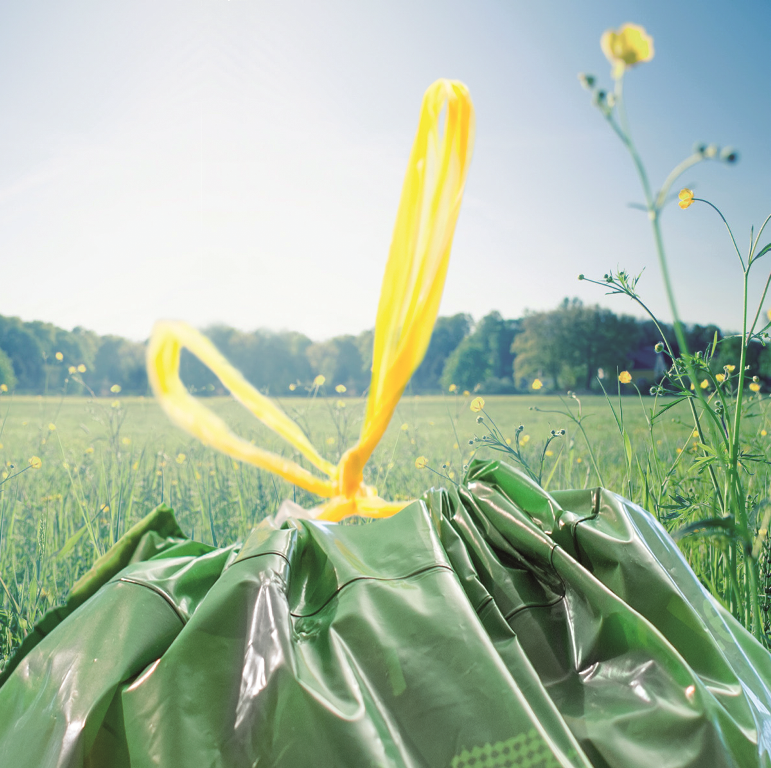 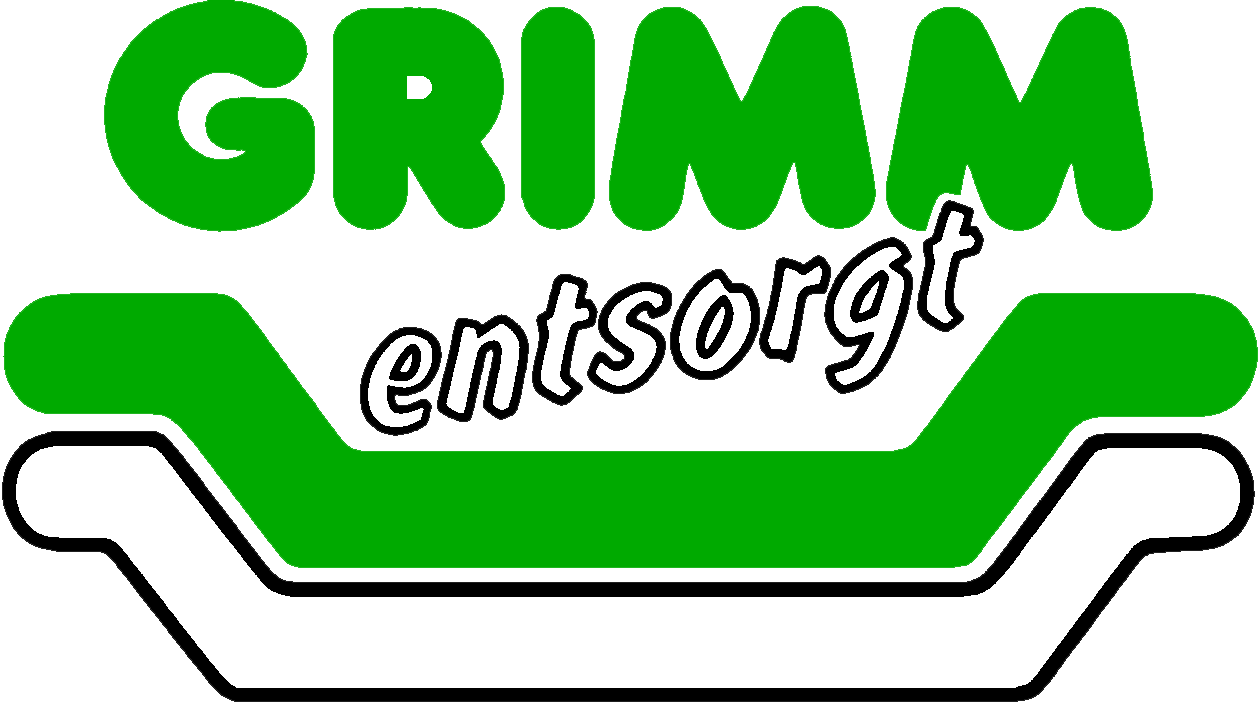 
Turnus der Containerleerungen	  wöchentlich  jede 2. Woche  auf Abruf 1. Container-Leerung am: 	Kosten	CHF	0.19 / kg   	Entsorgungsgebühr	CHF	13.50 / Stk.		Leerung/Andockgebühr pro Container 		Preise exkl. 7.7% MwSt., 30 Tage netto		Den Erkennungs-Chip stellen wir Ihnen kostenlos zur Verfügung
Rechnungsadresse	Standort ContainerName 		 wie RechnungsadresseStrasse		Standort	Adresszusatz			PLZ/Ort	 	Kontaktperson	Telefon 		Telefon		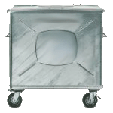 			Anzahl benötigte Erkennungs-Chips
			für 800 l ContainerOrt 		Formular wurde ausgefüllt von:
Datum		Vorname/Name  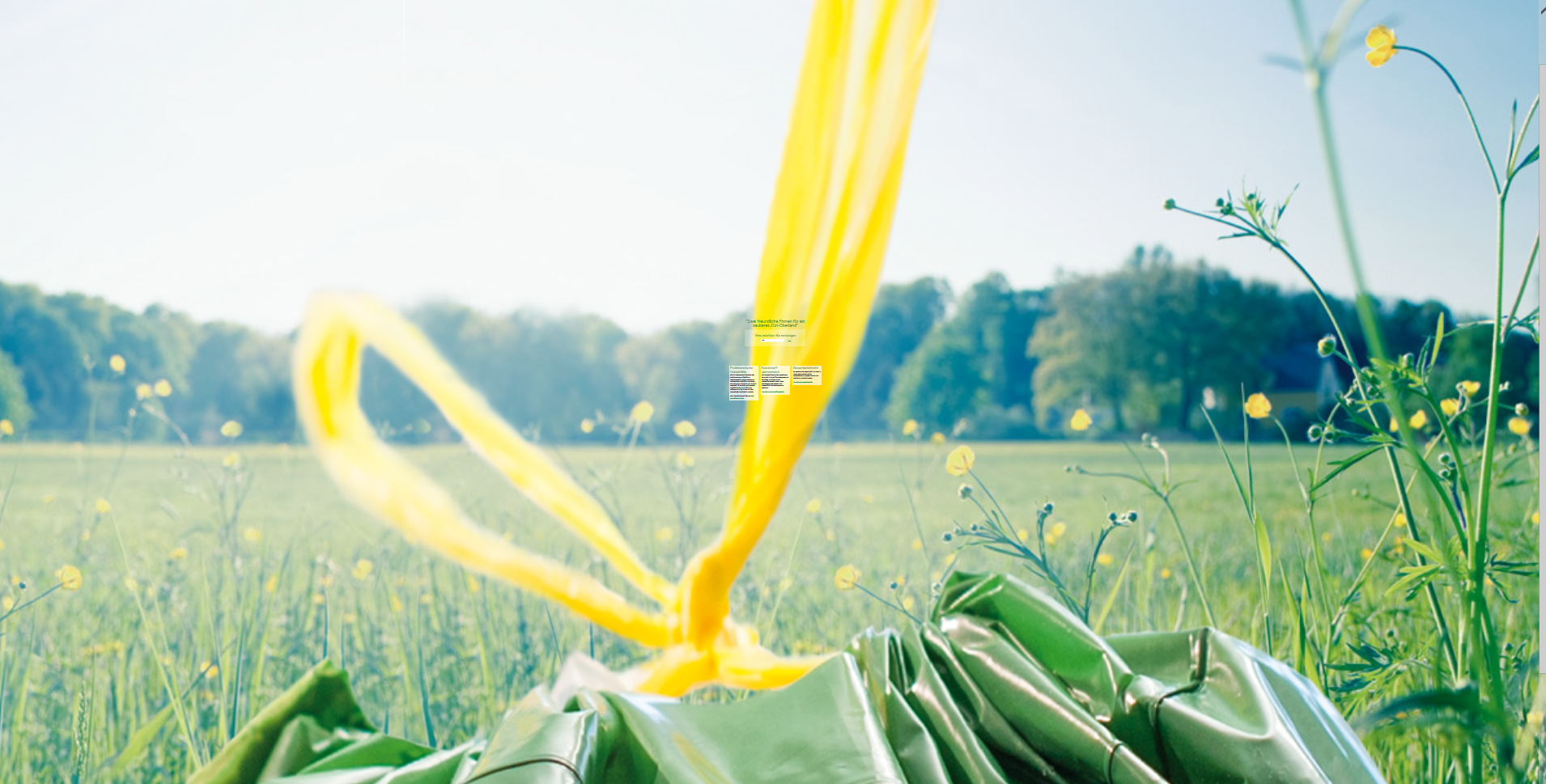 